Second Grade Science: States of Matter LessonI. PRE-INSTRUCTION PHASE: What you are planning to teach.1. TEACHING STANDARDS2. LESSON OBJECTIVE (S):Given the information presented in the textbook and subsequent discussion, LWDAT identify solids, liquids, and gasses on a teacher made worksheet with 80% accuracy.After completing the Alka seltzer activity, LWDAT use clear, grammatically correct language to describe what they observed on a teacher made worksheet with 100% accuracy.3. CONCEPT OR CENTRAL FOCUS:Students will learn about the three states of matter and the distinct properties of each state.4. ENROUTE OBJECTIVES (TASK ANALYSIS):Students must be able to:read a grade level informational textunderstand what matter isunderstand the differences between solids, liquids, and gassesapply this knowledge when completing the "What's the Matter?" worksheetobserve what happens when the Alka seltzer is placed in the wateruse clear sentences to describe what happened in the Alka seltzer activity5. LANGUAGE DEMANDS:Vocabulary: matter, solid, liquid, gas, volume, particle Syntax: be able to write sentences about solids, liquids, and gasses using proper grammatical structureDiscourse: use descriptive language to describe the three states of matterLanguage functions: seek information, compare6. INSTRUCTIONAL AIDS/RESOURCES/TECHNOLOGIES:Science textbook, Smart Board, ""What's the Matter?" worksheet, Alka seltzer tablets, cups of water, Alka seltzer activity questions 7. STUDENT ADAPTATIONS (with or without disabilities):Struggling learners will:receive modeling, guidance, and frequent checks for understanding from pre-service teacherbe given opportunity to complete writing assignments with a partnerreceive additional time to complete the assignmentII. INTERACTIVE PHASE: How you actually teach the lesson, step by step.8. SET/FOCUSING EVENT:Ask students to recall what they learned in the previous introductory lesson about matter.  Have each student share what "matter" is with their partner.  Choose one student to share aloud.  Bridge to objective: "Now that we know what matter is, we are going to learn about the three different types of matter." 9. IMPLEMENTATION:Step One: Reading textbook to gain initial information about the three statesread pages 242-247 aloud togetherpause after each definition and ask students to repeat definition back to youask students to identify examples shown in the pictures Step Two: Categorization WorksheetPass out worksheet to students and ask them to classify objects as either solid, liquid, or gasDirect students to look back in the book to help them remember definitions, if neededOnce everyone has finished, go over worksheet together on Smart BoardRandomly call up students one at a time to place one item in the correct columnStudents should shake their head "no" or nod "yes" to show if they agree or disagreeEach time, ask student to explain how they made their choiceStep Four: Alka Seltzer Activity (writing piece)divide students into small groups, give each group one alka seltzer tablet and one glass of waterask students to look at the two items and write down on their worksheet what they noticeplace tablet in water, observe what happens.  Ask students to place their hand over the cups; explain that they are feeling gas bubbles being released from the tablet.Ask students to complete questions on the worksheet independently.Step Five: Measuring Matter (Math Component)Place students into groups and give each group a ruler, liquid measuring cup, and a balance.Model how to measure items from each of the three states, Direct student to find examples of solids, liquids, and gasses in the room and measure them, recording the data in a table10. CLOSUREHave students share with their partner the most important thing they learned today. Choose a few students to share their answers aloud. 11. EXTENDING ACTIVITY:Encourage students to try to find one example of a solid, liquid, and gas at home.III. POST INSTRUCTION PHASE: Identify how you check for understanding.12. EVALUATION:Student understanding will be assessed based on active participation in the activities and discussions, successful completion of the "What's the Matter?" worksheet, and thorough completion of the Alka Seltzer activity questions.Name:___________________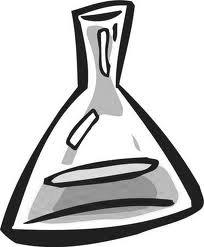 States of Matter ActivityMaterials: Alka Seltzer tablet, glass of waterDescribe the two materials: What do they look like?  What do they feel like?________________________________________________________________________________________________________________________________________________________________________________________Is the Alka seltzer a solid, liquid, or gas? How do you know?____________________________________________________________________________________________Is the water a solid, liquid, or gas?  How do you know?____________________________________________________________________________________________What happened when you put the Alka Selzer tablet in the water?  (What did you see?  When you placed your hand over the cup, what did you feel?  Did you still have one solid and one liquid, or did the states of matter change?)________________________________________________________________________________________________________________________________________________________________________________________________________________________________________________________________________________________________________________________________________________________________________________ Complete each sentence with the word solid, liquid, or gas.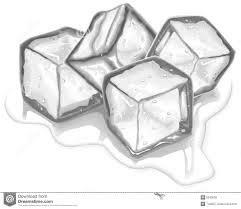 A ____________________________ has a definite shape. It does not take the shape of its container. It also has a definite volume because it can be measured.A ____________________________ does not have a definite shape. It takes the shape of its container. It does have a definite volume because it can be measured.A ____________________________ does not have a definite shape. It sometimes takes the shape of its container and  flies freely around you. These particles are not connected to each other and it takes up whatever space is available.Tell whether each is a solid, liquid, or gas.NY.MST.K-6.PS.4.3 Matter is made up of particles whose properties determine the observable characteristics of matter and its reactivityNY-CC-ELA-2011.ELA.2.RF.4.A Read grade-level text with purpose and understanding.NY-CC-ELA-2011.ELA.2.RI.3 Describe the connection between a series of historical events, scientific ideas or concepts, or steps in technical procedures in a text.NY-CC-ELA-2011.ELA.2.RI.4 Determine the meaning of words and phrases in a text relevant to a grade 2 topic or subject area.NY-CC-ELA-2011.ELA.2.L.1 Demonstrate command of the conventions of standard English grammar and usage when writing or speaking.Milk- ___________Cookie- ___________Pencil-  ___________Fish-___________Oxygen- ___________Paint- ___________Shampoo-  ___________Fog- ___________Ice cube- ___________Rain- ___________Oil- ___________Salt- ___________Steam- ___________Brick-  ___________Air- ___________Desk- ___________